ΕΓΓΡΑΦΟ ΠΑΡΑΔΟΣΗΣ ΔΙΠΛΩΜΑΤΙΚΗΣ ΕΡΓΑΣΙΑΣΣήμερα …………………….….  ο/ η φοιτητής /τρια του Τμήματος Πολιτικών Μηχανικών, Α.Π.Θ., .....………………………………………………............................... με Α.Ε.Μ. …..…..  υποβάλω στη Βιβλιοθήκη του Τμήματος:Το αρχείο της διπλωματικής εργασίας μου σε μορφή pdfΑρχείο με τις απαραίτητες πληροφορίες της διπλωματικής εργασίας μου (με πεζούς χαρακτήρες) σε μορφή doc, που περιλαμβάνει:α. Ονοματεπώνυμο –α (όλοι οι συμμετέχοντες φοιτητές) β. Τίτλος εργασίας στην ελληνική και αγγλική γλώσσα γ. Περίληψη 200 λέξεων στην ελληνική και αγγλική γλώσσα σε μία παράγραφο δ. Λέξεις-κλειδιά (μέχρι τρεις) στην ελληνική και αγγλική γλώσσαε. Επιβλέπων /οντες καθηγητής /τέςστ. Τομέας και Εργαστήριο Το Έγγραφο Παράδοσης της διπλωματικής εργασίας (συμπληρωμένο και υπογεγραμμένο)Με το παρόν έγγραφο δηλώνω ότι παραχωρώ στη Βιβλιοθήκη του Τμήματος Πολιτικών Μηχανικών το δικαίωμα να διαθέτει το πλήρες κείμενο της διπλωματικής εργασίας μου στο Ιδρυματικό Καταθετήριο (ηλεκτρονικά, στο διαδίκτυο).Συμπληρώνεται από το /τη φοιτητή /τρια:Τηλέφωνο σταθερό / κινητό :	…………………………………………Email :  ………………………………………………………………….… 								Ο / Η Δηλών /ούσα ΕΛΛΗΝΙΚΗ ΔΗΜΟΚΡΑΤΙΑΠΟΛΥΤΕΧΝΙΚΗ ΣΧΟΛΗΠΟΛΥΤΕΧΝΙΚΗ ΣΧΟΛΗΠΟΛΥΤΕΧΝΙΚΗ ΣΧΟΛΗ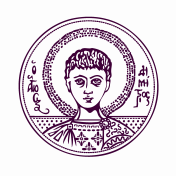 ΤΜΗΜΑ ΠΟΛΙΤΙΚΩΝ ΜΗΧΑΝΙΚΩΝΒ Ι Β Λ Ι Ο Θ Η Κ ΗΤΜΗΜΑ ΠΟΛΙΤΙΚΩΝ ΜΗΧΑΝΙΚΩΝΒ Ι Β Λ Ι Ο Θ Η Κ ΗΤΜΗΜΑ ΠΟΛΙΤΙΚΩΝ ΜΗΧΑΝΙΚΩΝΒ Ι Β Λ Ι Ο Θ Η Κ ΗΠληροφορίες: Σοφία ΦράγκουΑΡΙΣΤΟΤΕΛΕΙΟΠΑΝΕΠΙΣΤΗΜΙΟΘΕΣΣΑΛΟΝΙΚΗΣΤηλ. : 2310995730  Fax  : 2310 99 5749ΑΡΙΣΤΟΤΕΛΕΙΟΠΑΝΕΠΙΣΤΗΜΙΟΘΕΣΣΑΛΟΝΙΚΗΣe-mail : library@civil.auth.grΑΡΙΣΤΟΤΕΛΕΙΟΠΑΝΕΠΙΣΤΗΜΙΟΘΕΣΣΑΛΟΝΙΚΗΣΚτίριο :  Ε10 επεκτάσεων Πολιτικών Μηχανικών  